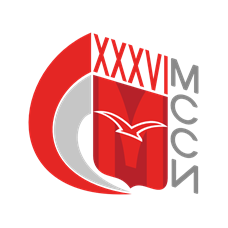 Расписаниеигр соревнований по Баскетболу (Дивизион "А" мужчины)в программе XXXVI МССИ-АСБ Дивизион Москва.Финал08 – 26.04.2024 Игра за 3-е место08 – 26.04.2024№Дата   Время   ВремяКомандыСчётСчёт   Стадион12922.04.2024 Пн.22.04.2024 Пн. 18:00МГАФК – МАИ-МБАТРИНТАТРИНТА№ДатаВремяКомандыСчётСтадион13026.04.2024 Пт.19:30РУС «ГЦОЛИФК» – МГУРУС «ГЦОЛИФК»